7 клас.Тема:«Нам принесла барвисті квіти весни зеленої пора».« Чотириногий друг».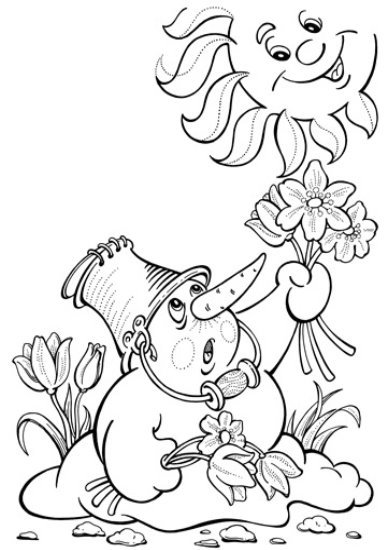 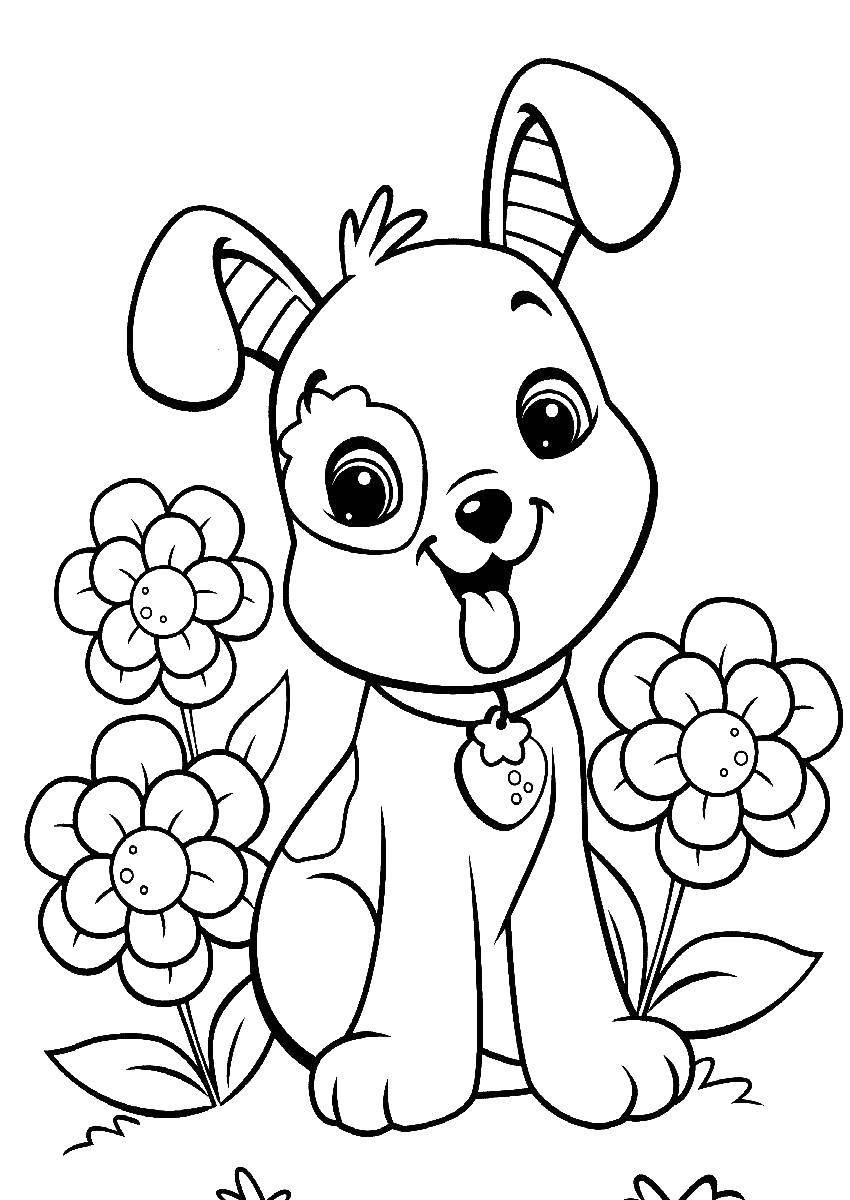 